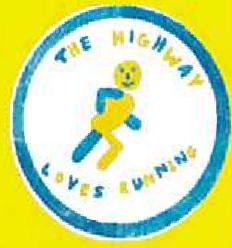 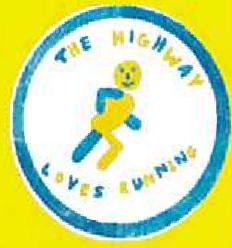 THE HIGHWAY Family Fun Run 2K sponsored by COOLINGS and Ox in FlamesSUNDAY 22nd SEPTEMBER – 11.30AMStart and Finish at The Highway Primary School, Orpington, Kent, BR6 9DJFamily Fun Run (2k): 11:30 Start - £3.50 entry/enrolment on the dayRefreshment’s and family fun activities throughout the morningHOW TO ENTERPlease fill in the form below and return to The Highway, Orpington, Kent BR6 9DJ or enter on the day. All proceeds go to the Friends of the Highway registered charity, raising money for The Highway Primary School.                     For more information visit us on www.thehighway10k.com or email info@thehighway10k.com---------------------------------------------------------------------------THE HIGHWAY 2K ENTRY FORM- sponsored by Coolings and Ox in FlamesPlease enter me for the TH2K. I confirm that I am medically fit and enter the TH2K at my own risk.I fully understand that the organisers can in no way be held responsible for any injury, illness or loss to my person or belongings during or as a result of the event. Title: MR                     MISS   	                  MRS                      MS                     OTHER        _______________________First Name: ______________________________  Surname: ________________________________________	Address: ______________________________________________________________________________________________________________________ Post Code: _____________ Telephone: ___________________Email: __________________________________   Male              Female            Date of Birth: ________________I am happy for any photographs taken on the day to be used by the local media, TH10K website and TH10K social media                                                                                                                                                                      Yes             No                I am happy for the Friends of The Highway to contact me about future TH10K events:                     Yes             No    Signature (Parent signature for children under 16 yrs old): __________________________________________  Date: ________________________________________________________________________________________Friends of the Highway will only contact you according to the permissions selected above and to communicate event arrangements and results. Your personal data declared above will be stored for the purpose of The Highway 10K execution only. Your data will not be shared with any other parties. All personal data is stored in a secure database. If you wish to view or have your personal data removed from our database, please contact info@thehighway10k.com